Territoires vendômois, recrute un(e) :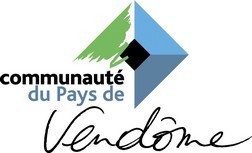 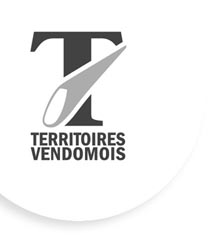 Educateur(trice) de jeunes enfants en multi-accueil Contrat d’un an renouvelableCadre d’emploi des éducateurs de jeunes enfantsDirection de la petite enfanceVous possédez un diplôme d’éducateur de jeunes enfants et vous justifiez d’une expérience de direction oude direction adjointe en établissement de jeunes enfants.Vos principales missions :- Diriger le multi-accueil comprenant 20 places incluant un jardin d’enfant spécialisé (JES) de 4 places pourdes enfants en situation de handicap encadrés par l’association ADAPEI 41 ;- garantir la cohérence éducative et pédagogique du travail de l’équipe auprès des enfants en lien avec lesfamilles ;- assurer l’organisation et l’animation des activités d’éveil et sorties pédagogiques à destination des enfants,afin de favoriser le développement de leurs potentialités.- avec l’appui d’une infirmière et de la directrice de la petite enfance, vous organiserez le travail d’une équipecomposée de trois auxiliaires de puériculture et deux professionnelles auprès des enfants du JES ; - identifier et répondre aux besoins des enfants en collaboration avec l’équipe ;- être à l’écoute des parents. Savoir et savoir-faire :- Parfaite connaissance du développement psychomoteur de l’enfant et de la construction de la parentalité ; - - connaissance et respect des textes réglementaires en vigueur : petite enfance, ERP, statut fonction publique ; - connaissance du fonctionnement du service et du règlement de fonctionnement des EAJE ;- connaissance du fonctionnement budgétaire d’une collectivité ; - connaissances en bureautique et en nouvelles technologies, - compétences rédactionnelles ;- maîtrise du management d’équipe : conduite de réunion, encadrement des équipes ;- maîtrise de la mise en œuvre d’une pédagogie active ;- capacité à faire face aux situations inattendues (accident, agression, feu…) Savoir être:- Sens développé des relations humaines : écoute active, coopération, adaptabilité, capacité à questionner ses pratiques ;- posséder le sens du service public : répondre aux besoins des usagers, respecter la déontologie du service public ;- sens des responsabilités et de la mesure ;- patient, dynamique, créatif, inventif.- être disponible (planning aléatoire selon besoins, réunions en soirée, animations exceptionnelles le weekend).POSTE À POURVOIR DANS LES MEILLEURS DELAISLes candidatures (lettre, C.V. et le cas échéant dernière situation administrative) sont à adresser avant le 31 mai 2022 par courrier à:Monsieur le Président	ou par mail : drh-recrutement@catv41.frTerritoires vendômoisDirection des Ressources HumainesHôtel de Ville – B.P 20107	Renseignements complémentaires au 02 54 89 42 4441106 Vendôme Cedex